APPENDIX F -LWIA & Economic Development Regional Map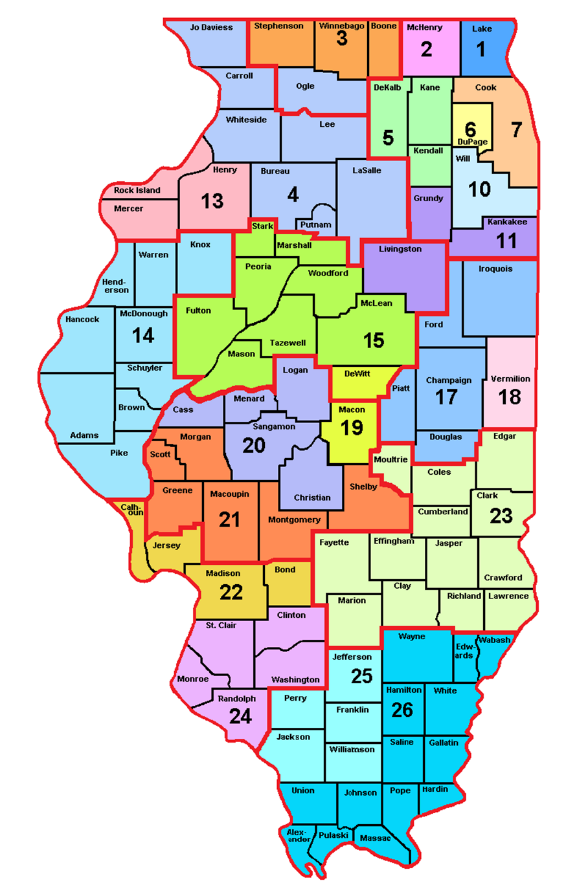 Map Source